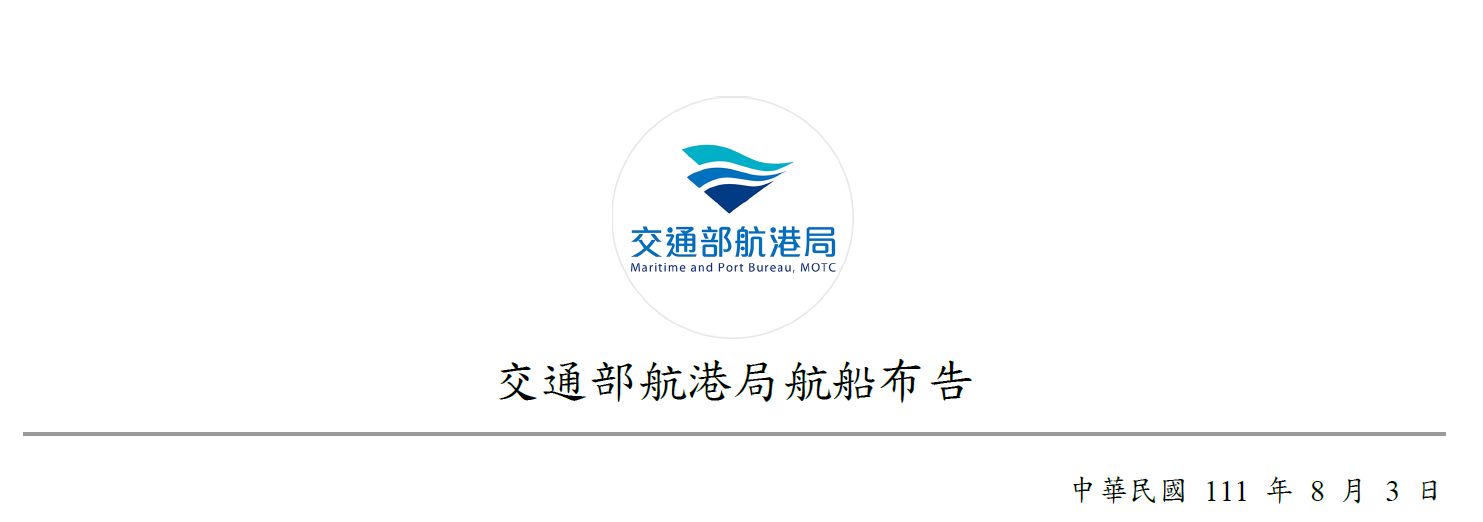 Notice to Mariners,Maritime and Port Bureau, MOTCAugust 3, 2022  A 			21° 14’ 00” N		121° 33’ 00” EB 			21° 33’ 00” N 		121° 18’ 00” E C 			21° 07’ 00” N		120° 43’ 00” ED 			20° 48’ 00” N		120° 59’ 00” E  Area 2 coordinatesE 			22° 43’ 00” N		119° 14’ 00” EF 			22° 10’ 00” N 		119° 06’ 00” EG 			21° 33’ 00” N		120° 29’ 00” EH			22° 09’ 00” N		120° 32’ 00” ELocation：21°14'00.0" N, 	121°33'00.0" E21°33'00.0" N, 	121°18'00.0" E 21°07'00.0" N, 	120°43'00.0" E 20°48'00.0" N, 	120°59'00.0" E22°43'00.0" N, 	119°14'00.0" E 22°10'00.0" N, 	119°06'00.0" E21°33'00.0" N, 	120°29'00.0" E22°09'00.0" N, 	120°32'00.0" E *WGS84Maritime and Port Bureau, MOTCDirector-General Yeh Hsieh-Lung256256Response measures for the military exercise by People's Republic of China (PRC) in the waters around Taiwan (Southern Taiwan)Response measures for the military exercise by People's Republic of China (PRC) in the waters around Taiwan (Southern Taiwan)Response measures for the military exercise by People's Republic of China (PRC) in the waters around Taiwan (Southern Taiwan)Source：Source：In accordance with the information released by the Xinhua News Agency and other media on August 2, 2022.In accordance with the information released by the Xinhua News Agency and other media on August 2, 2022.In accordance with the information released by the Xinhua News Agency and other media on August 2, 2022.Details：Details：Regarding the important military exercises conducted by PRC from 1200 on August 4 to 1200 on August 7, 2022, vessels are urged to avoid the areas where the exercises are being held. Vessels should enter and exit the Port of Kaohsiung and the Port of Anping by using alternate routes, and should pay attention to navigation safety.Regarding the important military exercises conducted by PRC from 1200 on August 4 to 1200 on August 7, 2022, vessels are urged to avoid the areas where the exercises are being held. Vessels should enter and exit the Port of Kaohsiung and the Port of Anping by using alternate routes, and should pay attention to navigation safety.Regarding the important military exercises conducted by PRC from 1200 on August 4 to 1200 on August 7, 2022, vessels are urged to avoid the areas where the exercises are being held. Vessels should enter and exit the Port of Kaohsiung and the Port of Anping by using alternate routes, and should pay attention to navigation safety.Area1coordinates:coordinates: